浸渍提拉镀膜机  型号：ZRX-29319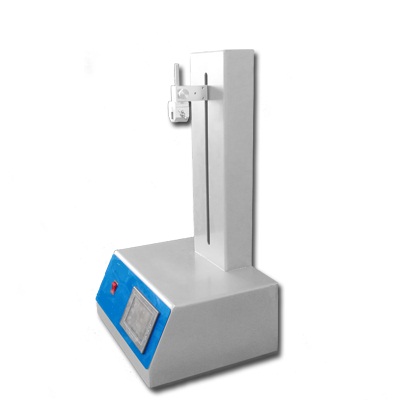 ZRX-29319浸渍提拉镀膜机是适用于溶胶-凝胶法（Sol--Gel法，简称SG法）制备薄膜的浸渍提拉法的一款高精度仪器。核心部件采用进口配件，精准控制提拉速度，多次重复镀膜无位置偏差。提拉速度、提拉高度、浸渍时间、循环镀膜次数、下降速度、停留时间均可以通过程序精确控制。适用于玻璃、Si（100）、Si（111）、蓝宝石（Al2O3）、瓷片以及树脂基板等常用基板。ZRX-29319产品特点采用进口直线导轨和伺服电机，精确控制均匀提拉速度。运行平稳无抖动，液面无振动。保证设备的稳定性以及成膜的均匀性。采用研发的程序控制系统，提拉速度、提拉高度、浸渍时间、循环镀膜次数、下降速度、停留时间均可以通过程序控制调节触摸屏，界面清晰，操作简便专用设计夹具，夹持更安全牢固整机喷塑处理，外观精美大方ZRX-29319技术参数1、  提拉行程：0～300mm2、  提拉速度范围：1～9999μm/s，最小分辨率1μm/s3、  位置精度：<0.01mm4、  速度精度：±0.01%5、  浸渍时间：1～3600s6、  镀膜次数：1～1000次7、  镀膜间隔时间：1～3600s8、  电源：AC 220V 50Hz